Login to your LearnPro Account here and click on the Profile tab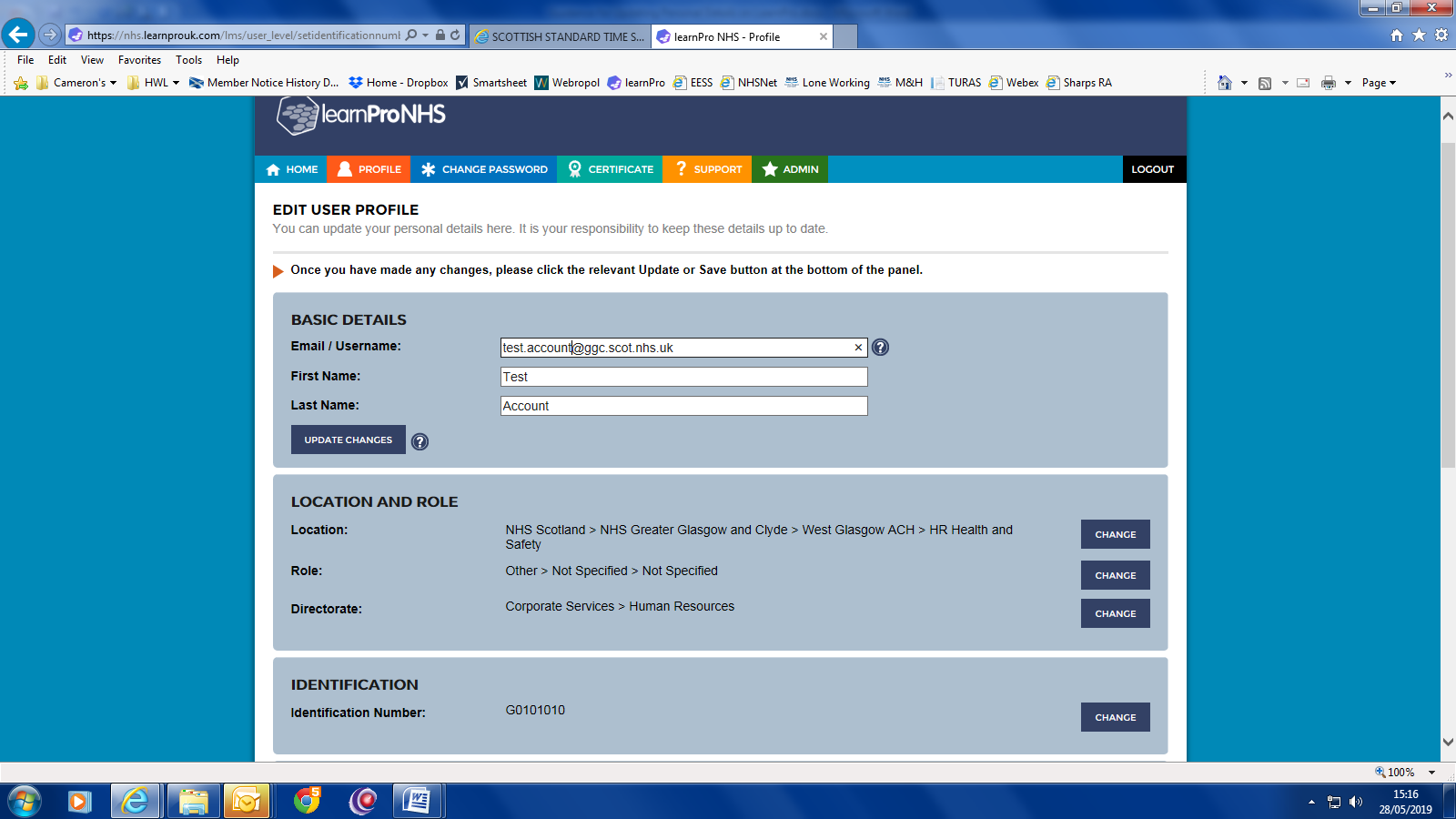 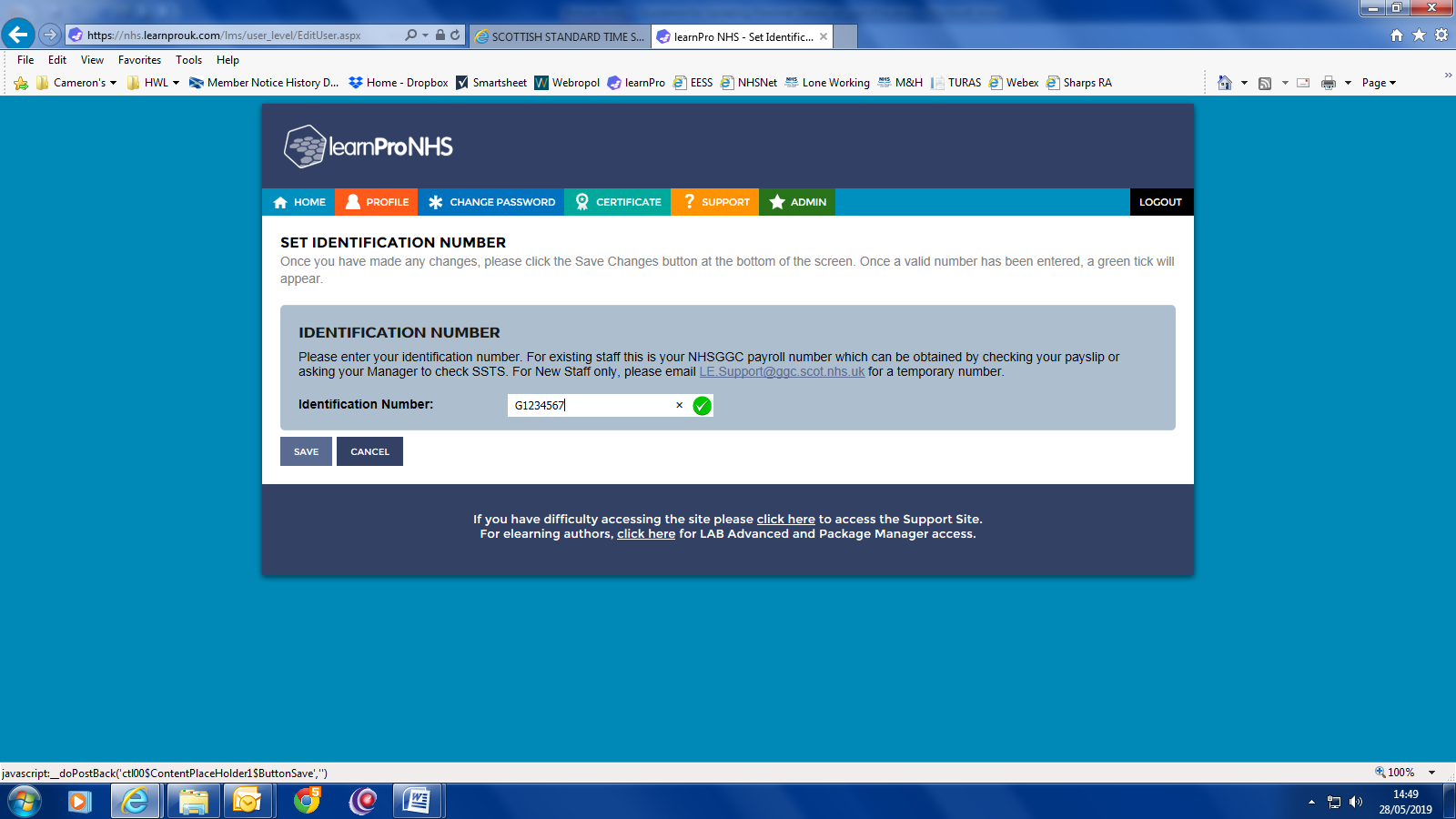 To change your location, after you have pressed the change tab: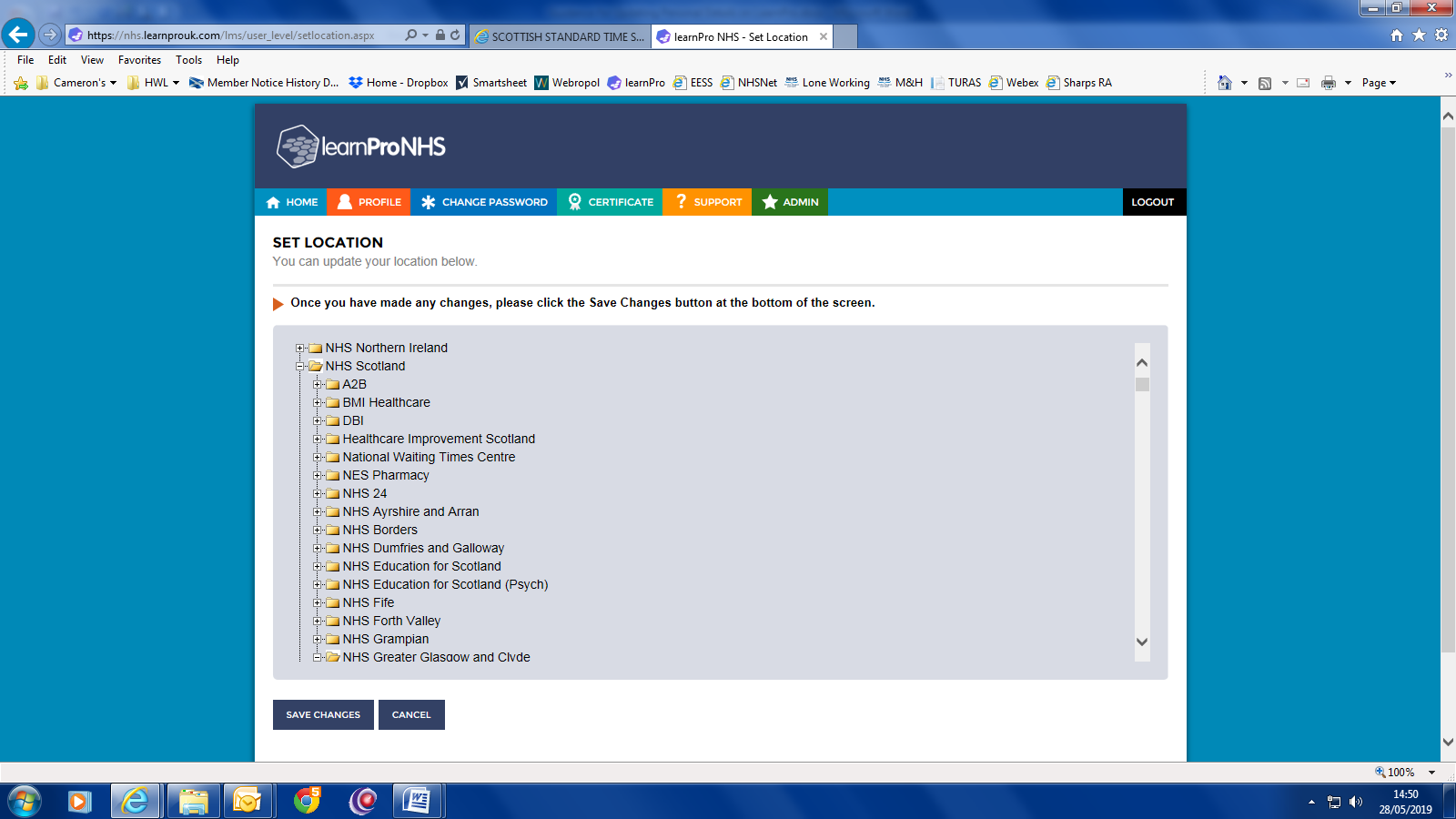 